AHGBI Mentoring SchemeFor individuals offering mentoring (Mentors)I understand that information shared between mentor and mentee is confidential.Signed:								Date: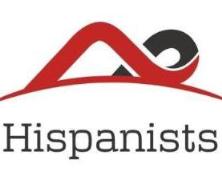 Association of Hispanists ofGreat Britain and IrelandYour detailsYour detailsName:Institution:Email:Telephone number:Brief career history to date:Areas of expertise and research:Teaching profile:Brief list of roles held to date:Mentoring logisticsMentoring logisticsWhat help would you wish to offer as an AHGBI mentor?How far would you be prepared to travel to meet a mentee (miles/km or travel time)?Would you prefer that they travelled to your base?Yes / NoDo you have access to Blackboard Collaborate (or similar), Skype or FaceTime? Please indicate.Yes / NoPreferred system: